Publicado en 28022 el 24/09/2019 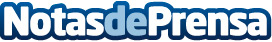 Ideas para organizar una boda low cost según Musical MastiaTendencias en Internet sobre bodas low cost: decoración, música y fotografíaDatos de contacto:Marta675356409Nota de prensa publicada en: https://www.notasdeprensa.es/ideas-para-organizar-una-boda-low-cost-segun Categorias: Nacional Moda Música Sociedad http://www.notasdeprensa.es